SKRIPSIHUBUNGAN PENERAPAN MANAJEMEN KESELAMATAN PASIEN  DENGAN INSIDEN KESELAMATAN PASIEN DI INSTALASI PELAYANAN INTENSIF TERPADU RUMAH SAKIT UMUM DAERAH SIDOARJO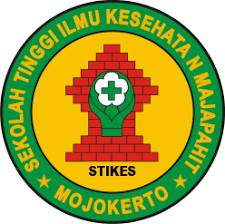 EDI SUKOCONIM 2124201024PROGRAM STUDI S1 KEPERAWATAN
SEKOLAH TINGGI ILMU KESEHATAN MAJAPAHIT
MOJOKERTO
2023HUBUNGAN PENERAPAN MANAJEMEN KESELAMATAN PASIEN  DENGAN INSIDEN KESELAMATAN PASIEN DI INSTALASI PELAYANAN INTENSIF TERPADU RUMAH SAKIT UMUM DAERAH SIDOARJOSKRIPSIUntuk memperoleh gelar Sarjana Keperawatan (S.Kep.)Program Studi S1 Ilmu KesehatanSekolah Tinggi Ilmu Kesehatan MajapahitEDI SUKOCONIM 2124201024PROGRAM STUDI S1 KEPERAWATAN
SEKOLAH TINGGI ILMU KESEHATAN MAJAPAHIT
MOJOKERTO
2023